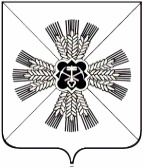 КЕМЕРОВСКАЯ ОБЛАСТЬАДМИНИСТРАЦИЯ ПРОМЫШЛЕННОВСКОГО МУНИЦИПАЛЬНОГО РАЙОНАПОСТАНОВЛЕНИЕот « 10 »   мая 2018    г. №  511-П     11пгт. ПромышленнаяО порядке сбора и обмена информацией по вопросам защиты населения и территорий Промышленновского муниципального района от чрезвычайных ситуаций природного и техногенного характераВо исполнение Федерального закона от 21.12.1994 № 68-ФЗ «О защите населения и территорий от чрезвычайных ситуаций природного и техногенного характера», постановления Правительства Российской Федерации от 24.03.1997 № 334 «О порядке сбора и обмена информацией в Российской Федерации в области защиты населения и территорий от чрезвычайных ситуаций природного и техногенного характера», постановления Коллегии Администрации Кемеровской области от 23.10.2007 № 292 «О порядке сбора и обмена информацией по вопросам защиты населения и территорий Кемеровской области от чрезвычайных ситуаций природного и техногенного характера»:1. Рекомендовать руководителям организаций независимо от форм собственности, территориальных органов федеральных органов исполнительной власти, расположенных на территории Промышленновского муниципального района:1.1. Осуществлять сбор и обмен информацией в области защиты населения и территории от чрезвычайных ситуаций природного и техногенного характера в соответствии с Порядком сбора и обмена в Российской Федерации информацией в области защиты населения и территорий от чрезвычайных ситуаций природного и техногенного характера, утвержденным постановлением Правительства Российской Федерации от 24.03.1997 № 334, Инструкцией о сроках и формах предоставления информации в области защиты населения и территорий от чрезвычайных ситуаций природного и техногенного характера, утвержденной приказом Министерства Российской Федерации по делам гражданской обороны, чрезвычайным ситуациям и ликвидации последствий стихийных бедствий от 07.07.1997 № 382, Порядком сбора и обмена информацией в области защиты населения и территорий Кемеровской области от чрезвычайных ситуаций природного и техногенного характера, утвержденным постановлением Коллегии Администрации Кемеровской области от 23.10.2007 № 292.1.2. В случаях угрозы возникновения или возникновения чрезвычайных ситуаций природного и техногенного характера предоставлять информацию в муниципальное казенное учреждение «Единая дежурно-диспетчерская служба» Промышленновского муниципального района по телефонам:                      7-43-90, 8-961-731-0505.2. Считать утратившим силу распоряжение администрации Промышленновского района от 30.08.2006 № 766-Р «О порядке сбора и обмена информацией по вопросам защиты населения и территории Промышленновского муниципального района от чрезвычайных ситуаций природного и техногенного характера».3.	Настоящее постановление подлежит обнародованию на официальном сайте администрации Промышленновского муниципального района.4. Контроль за  исполнением   настоящего   постановления  возложить на первого заместителя главы Промышленновского муниципального района В.Е. Сереброва. 5. Постановление вступает в силу со дня подписания. Исп. А.В. ВиноградовТел. 72005ГлаваПромышленновского муниципального районаД.П. Ильин